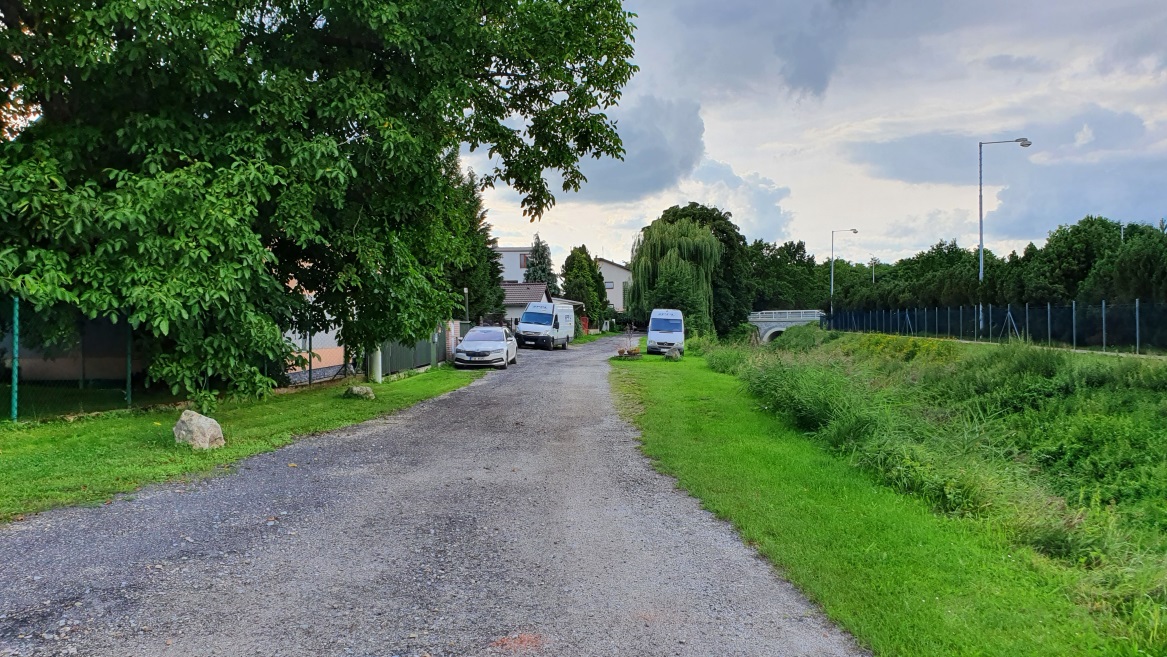 Lok 21 břeh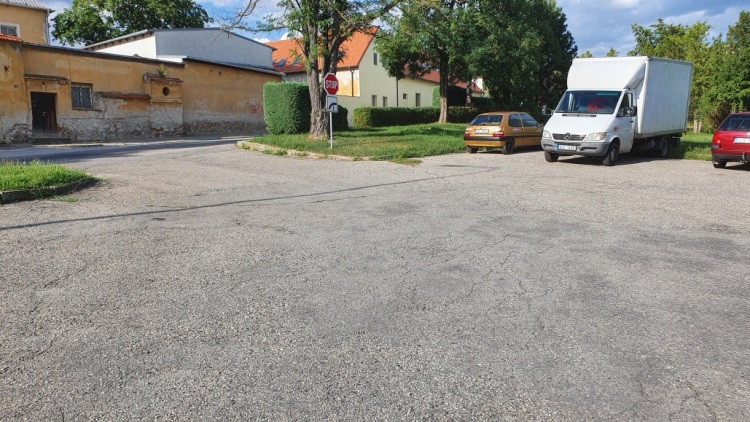 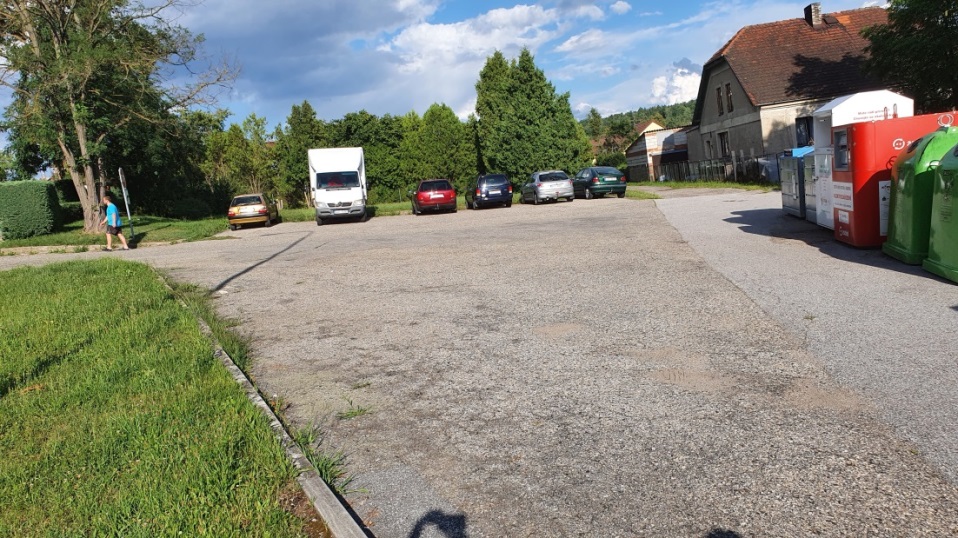 lok. 22 proti zámku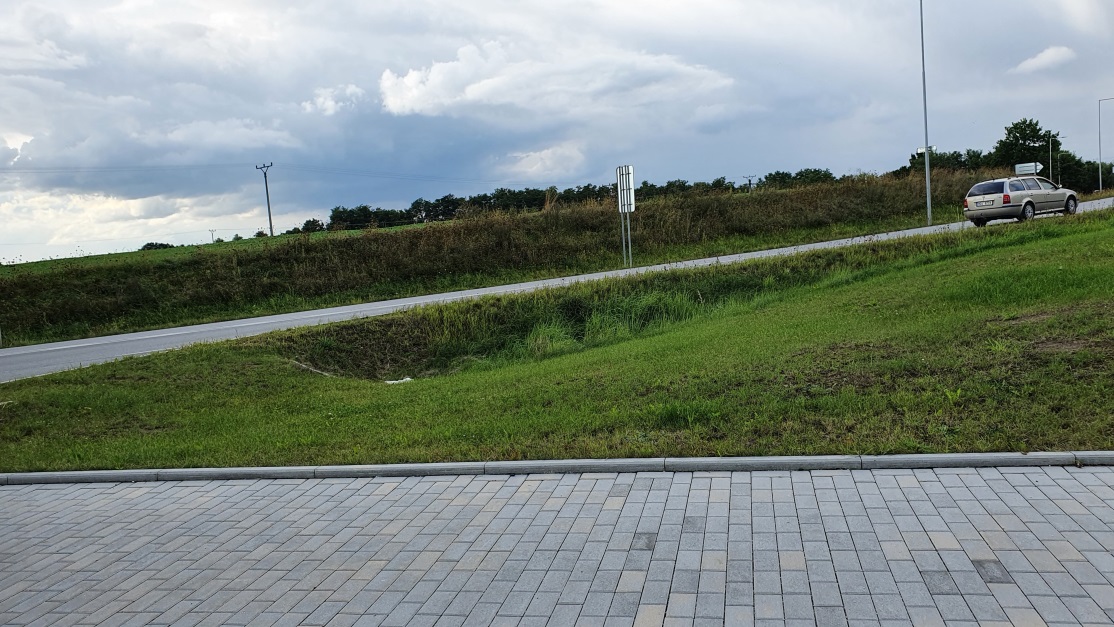 Lok.23 svah u silnice